VILLAGE OF TIJERAS
FACILITIES RENTAL AGREEMENT
LUIS GARCIA PARK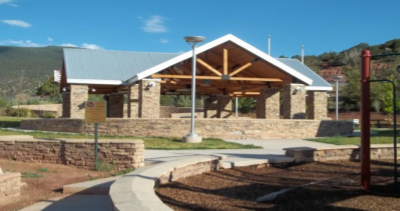 FACILITY FEATURES:
Outdoor Park space containing:
• Handicapped access to park features
• 38’ x 38’ covered gazebo with level concrete floor
• Three (3) picnic tables with benches (uncovered)
• Grassy open spaces
• Veteran’s memorial  wall
• Six (6) outdoor power outlets (110)
• Bathrooms
• Hose spigot
• Playground
• Fence around entire park
• Outdoor lighting
• Fire extinguisher  ADDITONAL FEATURES (INCLUDED): Two (2) indoor trash receptacles with additional liners One (1) outdoor trash receptacle with additional liners FACILITY USE POLICIES
• No alcohol allowed on premises • No smoking allowed anywhere on premises • Renter will not engage in rowdy or unruly behavior • Renter is responsible for removal of waste/garbage produced during rental period • No skateboarding is allowed in the park • Playground is used at renter’s own risk • Music may only be played at a volume that does not disturb the peace.  AGREEMENT TERMS 
• I agree to pay to the Village of Tijeras a rental fee of $200.00 for the first four (4) hours of use and an additional $25.00 per hour for every hour thereafter, for a period of time not to exceed eight (8) hours between the hours of 7:00 AM to 9:00 PM. • I agree to pay a cleaning fee of $50.00 which will not be refunded. • I agree to pay a $200.00 damage deposit which will be refunded to me upon inspection of the facility by Village of Tijeras staff.  I understand that the damage deposit will not be refunded if the facility is not left in the same condition it was received to the satisfaction of the Village of Tijeras Staff.   • Renter agrees to indemnify and hold the Village harmless for and against any and all liability, of whatever kind, arising from injury during the rental period to person or property, caused wholly or in part by any act or omission of renter and/or his/her guests • A LA CARTE ITEMS:  I would like to add the following items indicated below by quantity and cost: 
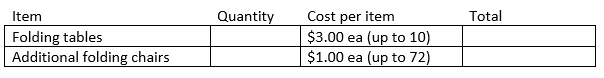 